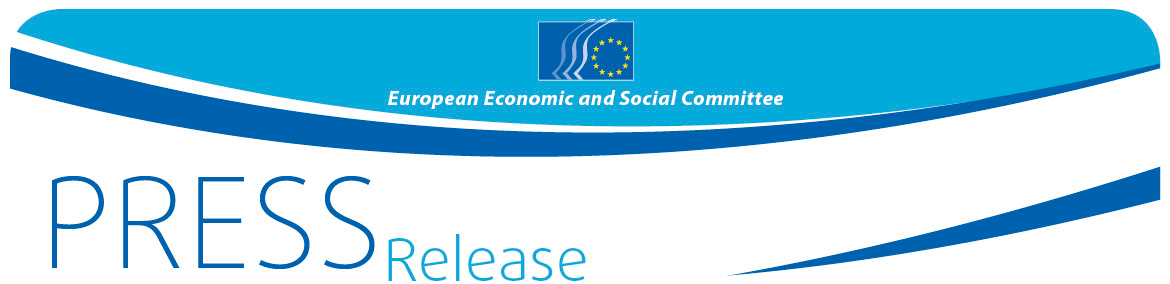 EHSV ocení výnimočné iniciatívy občianskej spoločnostiCENA PRE ORGANIZOVANÚ OBČIANSKU SPOLOČNOSŤ ZA ROK 2016 v oblasti MIGRÁCIEVeľký a bezprecedentný prílev utečencov z vojnou postihnutých alebo menej rozvinutých krajín do Európskej únie už takmer dva roky ťažko dolieha na politický a spoločenský život Európy. Poskytovať masám utečencov prichádzajúcich do EÚ potravu a prístrešie, oboznamovať ich s novou realitou a kultúrnymi rozdielmi, ako aj pomáhať im v procese integrácie bolo a stále je hlavnou výzvou, ktorej dokázali príslušné členské štáty čeliť len vďaka spontánnej a rozsiahlej podpore občanov a občianskej spoločnosti vo všeobecnosti.EHSV chce cenou pre občiansku spoločnosť za rok 2016 oceniť organizácie občianskej spoločnosti a jednotlivcov za ich výrazný prínos spočívajúci v prijatí tejto výzvy a pomoci utečencom a migrantom, a tým propagácii európskych hodnôt a súdržnosti.Presnejšie povedané, cenou pre občiansku spoločnosť za rok 2016 budú odmenené iniciatívy, ktoré už boli realizované alebo ešte stále prebiehajú a ktoré spĺňajú jedno alebo niekoľko z nasledujúcich kritérií:poskytujú migrantom alebo utečencom prvú a okamžitú pomoc;poskytujú sociálnu podporu, bývanie a zdravotnícke služby;poskytujú praktickú pomoc a poradenstvo;bojujú proti xenofóbii, rasizmu a diskriminácii;bojujú proti vykorisťovaniu a podporovať vzájomnú úctu;zvyšujú povedomie o právach a povinnostiach;poskytujú odbornú prípravu pre štátnych príslušníkov tretích krajín a prijímajúce spoločenstvá.Úplný zoznam požiadaviek, ako aj formulár prihlášky sú dostupné na našej webovej stránke 2016 EESC Civil Society Prize. Tento rok sa môžu prihlášky do súťaže o cenu pre občiansku spoločnosť prvý krát zasielať priamo do EHSV bez nominácie zo strany člena EHSV.Vyzývame Vás, aby ste povzbudili organizácie občianskej spoločnosti vo vašej krajine k tomu, aby sa prihlásili do súťaže o cenu EHSV pre občiansku spoločnosť 2016 a tým pomohli hodnotným projektom získať uznanie.Bližšie informácie Vám poskytne:Silvia AumairE-mail: press@eesc.europa.euTel: +32 2 546 8141@EESC_PRESS_______________________________________________________________________________Európsky hospodársky a sociálny výbor je poradným inštitucionálnym orgánom a bol založený Rímskou zmluvou v roku 1957. Výbor má 350 členov z celej Európy, ktorých vymenúva Rada Európskej únie. Zastupuje rôzne hospodárske a sociálne zložky organizovanej občianskej spoločnosti. Táto poradná úloha umožňuje jeho členom, a tým aj organizáciám, ktoré zastupujú, zúčastňovať sa na rozhodovacom procese EÚ._______________________________________________________________________________Č. 34/2016 23. mája 2016